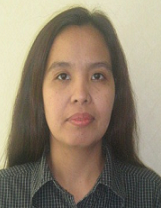 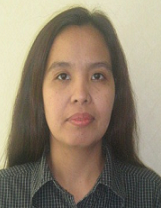 Career ObjectiveTo handle task that will develop my skills and potentials, enrich my knowledge in all areas of accountancy, explore my capabilities in other work areas and deliver the best end result.Working ExperiencesFinetex Technology Phils. Corporation. – Alabang Office25F Insular Life Building, Corporate Centre Alabang Muntinlupa CityJanuary 2008 - presentAccounting OfficerDuties and responsibilitiesPrepare and records all the transactions of Finetex Technology Global Ltd. Review annual and monthly budget of each subsidiaries and prepare the consolidated budget of the entire company.Check and review actual disbursement made of each subsidiaries and compare with their budget.Prepare request for payment and wire transfer base on their expense reimbursements, fund request and budget.Monitors cash balance and update the bank master file of the companyPrepare bank reconciliationPrepare payroll for Alabang employees, its entries and related schedule.Check and review disbursement voucher of Alabang OfficeCheck and review petty cash replenishment of Alabang OfficeAssist external auditor during audit periodASPEX, INC.2F Grayline Bldg #14 Arayat St. Mandaluyong CityNovember 2004 - January 2008Chief AccountantDuties and responsibilitiesPrepares monthly, quarterly and annual Financial Statements of the company.Responsible in the preparation & analysis and timely issuance of financial statements.Preparation of Weekly and Quarterly projections (cash inflows and outflows).Monitor each account ant make sure that the schedules are availableMonitor payments to government agencies and adhere to their rules and regulations (BIR,SSS,Philhealth, Pag-ibig). Records the billings and liquidation of the companyPrepare budget for corporate expenses during company’s business plan. Prepare and monitor records of fixed assets.Represent and negotiates with the banks regarding credit lines and loans application.Checked and supervised the staffs with the task assign to each of themRepresent the department on the management meeting.Prepares confidential payroll and payroll entries.Coordinate and assist auditor during audit periods.ASE Holding Electronics Phils., Inc.FCIE Langkaan Dasmarinas CaviteJune 1997 – December 2003Finance SupervisorDuties and responsibilitiesResponsible in the preparation of financial statementsPrepare reports for internal used such as:Monthly comparative sales reports, Monthly usage of monthly raw materials used, direct labor, manufacturing overhead and operating expenses that have a major effect on the financial performance of the company.Capital Expenditures for the month  Prepare reports submitted to parent company. Comparison of monthly, quarterly and annual sales reports per client and per product lineComparison of monthly, quarterly and annual direct materials used, labor costs, manufacturing overhead and operating expenses. Monthly and quarterly capital expenditures of the company. Monthly inter company transactions like sales, purchases and other related party transactions.Quarterly analysis of financial operations of the company Prepare six months rolling financial forecast Prepare financial forecast for the next 5 yearsMonitors related party transactions and prepare schedules and its reconciliationCounter checks payables to suppliersCoordinate and assist auditor during audit periodsCost AccountantRecords monthly work in process and finished goodsPrepare Statement of Cost of Manufactured and SoldPrepare and analyze standard cost for Work in Process and Finished GoodsCoordinates with other departments for all data needed in the preparation of standard costing.Prepare monthly inventory reports of raw materialsPrepare monthly cost analyses of raw materials, direct labor, indirect labor and other overhead expenses.Coordinates with warehouse manager and staff during audit periods Fixed Asset AccountantResponsible in recording of all fixed assets transactions: purchases, retirement, sale, depreciation expense and its allocation. Prepare subsidiary ledger of fixed assetsResponsible in fixed assets inventory whenever necessaryOther responsibilitiesPreparation of daily cash positions and weekly cash disbursements, including the placement of time deposits for excess cash.Transact and negotiates with the banks for the letter of credit (LC) application. (January 1998 – 1999)Assist treasury with transaction and negotiation with the banks and prepare checks and monitor bank balances in the absence of treasury officer.Prepare journals vouchers for bank transactions (DM/CM and dollar   payments) (June 1997-January 1999)Handles petty cash fund for Finance department (January 1999 – 2001)Handles petty cash fund for Import Export departmentPhil-Asia’s Crafts & Garments CorporationFTI Taguig, Metro ManilaMarch 1996 – June 1997Cost ClerkDuties and ResponsibilitiesPrepare cost for all sample productsResponsible in the inventory of  raw materials, work in process and finished goodsPrepare analyses for materials used in productionSkillsProficient in using windows (Microsoft Excel, Word and Powerpoint)Knowledgeable in using System Application in product in data processing (SAP), Quickbooks and Inventory TEAMMAX MM systemEducationCollege 1990 – 1995	Central Luzon State University	Bachelor of Science in Accountancy	GraduatedSecondary 1986 – 1990	Aliaga National High School	GraduatedPrimary 1980 – 1986	Sto. Rosario Elementary School	Graduated